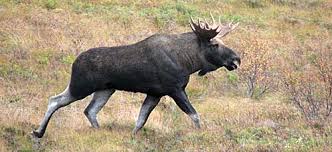  MØTEREFERAT                             sendes ut pr e-post  MØTEREFERAT                             sendes ut pr e-post  MØTEREFERAT                             sendes ut pr e-post  MØTEREFERAT                             sendes ut pr e-post  MØTEREFERAT                             sendes ut pr e-post  MØTEREFERAT                             sendes ut pr e-post  MØTEREFERAT                             sendes ut pr e-post  MØTEREFERAT                             sendes ut pr e-post  MØTEREFERAT                             sendes ut pr e-post Styremøte Sør-Trøndelag ElghundklubbStyremøte Sør-Trøndelag ElghundklubbStyremøte Sør-Trøndelag ElghundklubbStyremøte Sør-Trøndelag ElghundklubbStyremøte Sør-Trøndelag ElghundklubbStyremøte Sør-Trøndelag ElghundklubbTID/STED:26.11.19 Støren Bageri og Veikro26.11.19 Støren Bageri og Veikro26.11.19 Støren Bageri og VeikroTELEFON:TELEFON:FORKORTNAVN:NAVN:FAX / e-post adresseINN-KALTTIL-STEDESEN-DES9020163190201631GABGisle Andre BerdalGisle Andre Berdalgab1975@live.noxXx9717598297175982RHRoger HauganRoger Hauganroger.haugan@storvik.noxx9977376699773766NOSNils Olav StokkeNils Olav Stokkenils.olav.stokke@neanett.noxXx9713092897130928OHAOttar Holden AndersenOttar Holden Andersenottar.h.andersen86@gmail.comxxx9771600897716008IHIngar Hansen Ingar Hansen ingar.hanssen81@gmail.comxXx9221924092219240EHEli HaugumEli Haugumeli@bonesvoll.noxXx4695051446950514SAStian AuneStian AuneStian.aune@gmail.comxxxSAK NR.TEKSTANSVARFRIST24.19Disiplinærsak01.24.19 Rune Morten Myrhaug, som medlemskomtakt i klubben, deltar og informerer. Vi beslutter å sende inn en forespørsel på mer info til NEKF om håndtering av slike saker.ALLE25.19NM uttak01.25.19Det er kommet nye uttaksregler. STEHK ser utfordringer med yttaksprøven, da vi har stor interesse. Vi kan få opp mot 20-30 hunder påmeldt. Å vil sende NEKF ett forslag som vi er nødt å følge, for å få gjennomført uttaksprøven. Ett tak på 10 hunder. Å uttaksregler som gamle NM uttaksregler. Dette gjelder løshund.ALLE26.19Årsmøte 2020 ALLE01.26.19-dato satt til 15 februar kl 15.00-sted Støren Bageri og veikro-regnskap Nils Olav Stokke-årsmelding Gisle Andre Berdal-valg, valgkomiteen.27.19Forslag på løshunddommerGAB01.27.19Forslag fra Gisle Andre Berdal, på Nils Kristian StorrøEnstemmig vedtatt.28.19Innkommen sak fra Eli HaugumALLE01.28.19Aversjonsdressur.Innkommende sak fra Eli Haugum.Viser til sak 41.01.17 og 22/18 hvor det fremgår at det tidligere har vært krav til SRB på Gauldalsprøva pga av en uheldig episode med en av deltakerne.Jeg foreslår derfor at det avklares med grunneiere om de tillater slipp av hund uten aversjonsdressur på sine terreng i forbindelse med jaktprøver i hele sesongen. Da er vi «fritatt» ansvar om det skulle gå galt, og unngår å skade klubbens renommé.Ber om at dette blir tatt opp som sak på styremøte eller årsmøteMvh Eli HaugumVi har nå prøvd ut dette med aversjon-dressur, og det har ikke bydd på noe problem for gjennomføring av prøver, det frigis etter Gauldalsprøven. Men om det kreves av grunneiere, skal ikke prøver med hunder uten godkjent aversjonsdressur slippes der. Foreslår å fortsette ett år til med samme regler, så får vi evaluere etter gjennomføring av NM uttak 2020.28.19Trondheimsutstillingen 2021ALLE01.28.19Valgt komite for Trondheimsutstillingen 2021.Leder Knut Olav Mellemseter, Rune Morten Myrhaug, Kamilla Engen og Inga Berit Lein.29.19Neste møteNeste møte gjennomføres første del av januar 2020.Støren 26.11.19Gisle Andre Berdalreferent